KATEGORI BUSINIESS PLANDATA RENCANA USAHALAMPIRAN IDENTITASDATA DIRI KETUA*) lampirkan sertifikat atau penghargaan lainnya jika adaDATA DIRI ANGGOTA 1*) lampirkan sertifikat atau penghargaan lainnya jika adaDATA DIRI ANGGOTA 2*) lampirkan sertifikat atau penghargaan lainnya jika ada**)copy paste tabel anggota jika lebih dari 2SILAHKAN BACA!SYARAT DAN KETENTUAN peserta ambassadorDi buku panduan ambassadorFor more information, please contact us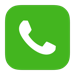 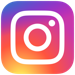 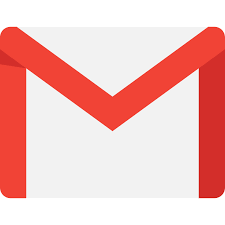 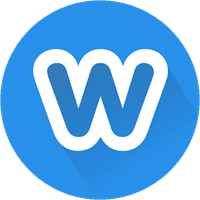 Nama Anggota (NIS):1. 2. 3. 4.5.Nama Sekolah:No Tlp/WA (salah satu saja):Email aktif (salah satu saja):Nama Ide Usaha:Sumber Informasi Lomba:A. Teman (Tulis Nama)     ………………………………………B. Media Sosial     ………………………………………C. Guru………………………………………Nama Rencana Usaha:Logo Rencana Usaha:Nama Pemilik Rencana Usaha:Tanggal Rencana Pendirian Usaha:Bentuk Rencana usaha kreatif yang Anda jalankan(Fashion, Manufaktur, Industri Kuliner, Jasa, Distribusi, dsb) :Visi :Misi:Tujuan Rencana Usaha:Value/Tagline Rencana Usaha (jika memiliki):Sejarah Singkat Rencana Usaha:Target Omset Bersih per-bulan dan pertahun:Jumlah Rencana Tenaga Kerja :No. Kontak :Email :Facebook & Twitter:Instagram:Web Perusahaan:Marketplace yang akan digunakan:GAGASAN KREATIF BISNISJelaskan bagaimana ide bisnis yang akan anda jalankan, serta apa yang menjadi pembeda utama produk anda dengan produk/jasa pesaingGAGASAN KREATIF BISNISJelaskan bagaimana ide bisnis yang akan anda jalankan, serta apa yang menjadi pembeda utama produk anda dengan produk/jasa pesaingGAGASAN KREATIF BISNISJelaskan bagaimana ide bisnis yang akan anda jalankan, serta apa yang menjadi pembeda utama produk anda dengan produk/jasa pesaingSTRATEGI PEMASARAN KREATIFBagaimana rencana Strategi Pemasaran yang akan anda lakukan ?STRATEGI PEMASARAN KREATIFBagaimana rencana Strategi Pemasaran yang akan anda lakukan ?STRATEGI PEMASARAN KREATIFBagaimana rencana Strategi Pemasaran yang akan anda lakukan ?ANALISA PRODUKSIBagaimana rencana proses produksi kreatif yang akan anda buat ?ANALISA SWOTJelaskan bagaimana analisa SWOT (Strength,Weakness,Opportunities,Thearts) yang akan terjadi pada rencana bisnis anda?ANALISA PRODUKSIBagaimana rencana proses produksi kreatif yang akan anda buat ?ANALISA SWOTJelaskan bagaimana analisa SWOT (Strength,Weakness,Opportunities,Thearts) yang akan terjadi pada rencana bisnis anda?ANALISA PRODUKSIBagaimana rencana proses produksi kreatif yang akan anda buat ?ANALISA SWOTJelaskan bagaimana analisa SWOT (Strength,Weakness,Opportunities,Thearts) yang akan terjadi pada rencana bisnis anda?Contoh Produk Kreatif yang akan anda hasilkan (lampirkan Foto atau Gambar):Contoh Produk Kreatif yang akan anda hasilkan (lampirkan Foto atau Gambar):Contoh Produk Kreatif yang akan anda hasilkan (lampirkan Foto atau Gambar):VI. ANALISA KEUANGANVI. ANALISA KEUANGANVI. ANALISA KEUANGANBerapa jumlah modal awal usaha anda ?Dari mana sumber pendanaan awal usaha Anda  Orang Tua      Pribadi  Bank  Lainnya  , Koperasi______________ Orang Tua      Pribadi  Bank  Lainnya  , Koperasi______________Apakah anda melakukan pinjaman dengan pihak ketiga ? Bank     Koperasi       Lainnya  , _______________ Bank     Koperasi       Lainnya  , _______________Lampirkan rencana keuangan usaha anda!*dapat menggunakan lampiran terpisah: : Berapa rencana jumlah investasi yang Anda butuhkan untuk pengembangan usaha Anda ? (Lampirkan rincian dan nilai kebutuhan usaha Anda)*dapat menggunakan lampiran terpisahVII. ANALISA KREATIF INOVASI PRODUKJelaskan Inovasi yang akan Anda lakukan dalam menjalankan usahaVII. ANALISA KREATIF INOVASI PRODUKJelaskan Inovasi yang akan Anda lakukan dalam menjalankan usahaVII. ANALISA KREATIF INOVASI PRODUKJelaskan Inovasi yang akan Anda lakukan dalam menjalankan usahaVIII. ANALISA PRIORITASVIII. ANALISA PRIORITASVIII. ANALISA PRIORITASMata pelajaran apa yang mendukung bisnis yang akan Anda jalankan ?Mata pelajaran apa yang mendukung bisnis yang akan Anda jalankan ?Apakah ada guru yang membimbing dalam mendukung rencana bisnis Anda ?Apakah ada guru yang membimbing dalam mendukung rencana bisnis Anda ?Dari persentase 100, berikan skala prioritas Anda dalam USAHA dan AKADEMIK ?berikan alasannya!Dari persentase 100, berikan skala prioritas Anda dalam USAHA dan AKADEMIK ?berikan alasannya!Berikan alasan anda berencana memulai usaha saat berstatus pelajar?Berikan alasan anda berencana memulai usaha saat berstatus pelajar?Menurut anda, pentingkah sebuah prestasi dalam kehidupan Anda ?Menurut anda, pentingkah sebuah prestasi dalam kehidupan Anda ?Dalam bidang USAHA atau AKADEMIK kah Anda dapat meyakini bisa berprestasi ? Jelaskan!Dalam bidang USAHA atau AKADEMIK kah Anda dapat meyakini bisa berprestasi ? Jelaskan!Bagaimana cara Anda untuk menggapai prestasi tersebut ?Bagaimana cara Anda untuk menggapai prestasi tersebut ?Nama Lengkap:NIS:Jenis Kelamin (L/P):Alamat Tempat Tinggal:No. Kontak /WA:Email:Facebook/Twitter:Tempat, Tanggal Lahir:Nama Sekolah:Tahun Masuk:Jurusan:Sumber Biaya Sekolah: Orang Tua    Pribadi   Lainnya, ____________________Cita-cita :Prestasi Akademik*):Prestasi diri dalam bisnis:Posisi dalam bisnis:Motto Hidup:Nama Ide Usaha:Nama Lengkap:NIS:Jenis Kelamin (L/P):Alamat Tempat Tinggal:No. Kontak/WA:Email:Facebook/Twitter:Tempat, Tanggal Lahir:Nama Sekolah:Tahun Masuk:Jurusan:Sumber Biaya Sekolah: Orang Tua    Pribadi   Lainnya, ____________________Cita-cita :Prestasi Akademik*):Prestasi diri dalam bisnis:Posisi dalam bisnis:Motto Hidup:Nama Ide Usaha:Nama Lengkap:NIS:Jenis Kelamin (L/P):Alamat Tempat Tinggal:No. Kontak/WA:Email:Facebook/Twitter:Tempat, Tanggal Lahir:Nama Sekolah:Tahun Masuk:Jurusan:Sumber Biaya Sekolah: Orang Tua    Pribadi   Lainnya, ____________________Cita-cita :Prestasi Akademik*):Prestasi diri dalam bisnis:Posisi dalam bisnis:Motto Hidup:Nama Ide Usaha: